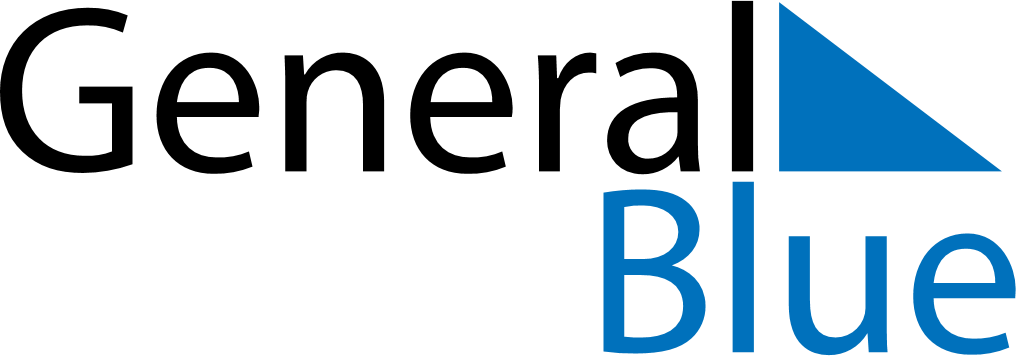 July 2024July 2024July 2024July 2024July 2024July 2024Riccarton, Canterbury, New ZealandRiccarton, Canterbury, New ZealandRiccarton, Canterbury, New ZealandRiccarton, Canterbury, New ZealandRiccarton, Canterbury, New ZealandRiccarton, Canterbury, New ZealandSunday Monday Tuesday Wednesday Thursday Friday Saturday 1 2 3 4 5 6 Sunrise: 8:03 AM Sunset: 5:03 PM Daylight: 8 hours and 59 minutes. Sunrise: 8:03 AM Sunset: 5:03 PM Daylight: 9 hours and 0 minutes. Sunrise: 8:03 AM Sunset: 5:04 PM Daylight: 9 hours and 1 minute. Sunrise: 8:03 AM Sunset: 5:05 PM Daylight: 9 hours and 2 minutes. Sunrise: 8:02 AM Sunset: 5:05 PM Daylight: 9 hours and 2 minutes. Sunrise: 8:02 AM Sunset: 5:06 PM Daylight: 9 hours and 3 minutes. 7 8 9 10 11 12 13 Sunrise: 8:02 AM Sunset: 5:07 PM Daylight: 9 hours and 4 minutes. Sunrise: 8:01 AM Sunset: 5:07 PM Daylight: 9 hours and 5 minutes. Sunrise: 8:01 AM Sunset: 5:08 PM Daylight: 9 hours and 7 minutes. Sunrise: 8:00 AM Sunset: 5:09 PM Daylight: 9 hours and 8 minutes. Sunrise: 8:00 AM Sunset: 5:09 PM Daylight: 9 hours and 9 minutes. Sunrise: 7:59 AM Sunset: 5:10 PM Daylight: 9 hours and 10 minutes. Sunrise: 7:59 AM Sunset: 5:11 PM Daylight: 9 hours and 12 minutes. 14 15 16 17 18 19 20 Sunrise: 7:58 AM Sunset: 5:12 PM Daylight: 9 hours and 13 minutes. Sunrise: 7:58 AM Sunset: 5:13 PM Daylight: 9 hours and 15 minutes. Sunrise: 7:57 AM Sunset: 5:14 PM Daylight: 9 hours and 16 minutes. Sunrise: 7:56 AM Sunset: 5:14 PM Daylight: 9 hours and 18 minutes. Sunrise: 7:56 AM Sunset: 5:15 PM Daylight: 9 hours and 19 minutes. Sunrise: 7:55 AM Sunset: 5:16 PM Daylight: 9 hours and 21 minutes. Sunrise: 7:54 AM Sunset: 5:17 PM Daylight: 9 hours and 23 minutes. 21 22 23 24 25 26 27 Sunrise: 7:53 AM Sunset: 5:18 PM Daylight: 9 hours and 24 minutes. Sunrise: 7:52 AM Sunset: 5:19 PM Daylight: 9 hours and 26 minutes. Sunrise: 7:51 AM Sunset: 5:20 PM Daylight: 9 hours and 28 minutes. Sunrise: 7:51 AM Sunset: 5:21 PM Daylight: 9 hours and 30 minutes. Sunrise: 7:50 AM Sunset: 5:22 PM Daylight: 9 hours and 32 minutes. Sunrise: 7:49 AM Sunset: 5:23 PM Daylight: 9 hours and 34 minutes. Sunrise: 7:48 AM Sunset: 5:24 PM Daylight: 9 hours and 36 minutes. 28 29 30 31 Sunrise: 7:47 AM Sunset: 5:25 PM Daylight: 9 hours and 38 minutes. Sunrise: 7:45 AM Sunset: 5:26 PM Daylight: 9 hours and 40 minutes. Sunrise: 7:44 AM Sunset: 5:27 PM Daylight: 9 hours and 42 minutes. Sunrise: 7:43 AM Sunset: 5:28 PM Daylight: 9 hours and 44 minutes. 